ŽÁROŠ 2016Zveme všechny rodiče a děti na ekoaktivitu       dne 22.4.  od 15:00 – 18:00 hodin do školní jídelnyTentokrát na Vás čeká jedno jediné téma PLÝTVÁNÍ jídlem.V rámci projektu Menu pro změnu,  do kterého je Ekoškola Dubá letos zapojena,  si  z nabízených surovin uvaříte, připravíte jídlo, které pak nabídnete  druhým účastníkům. Podmínkou přípravy jídla bude využití  všech ingrediencí beze zbytku!Těšíme se na Vaše kulinářská překvapení!Ekoškola Dubá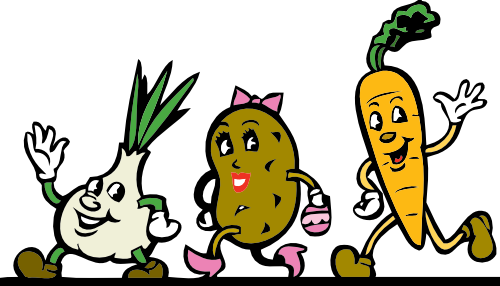 